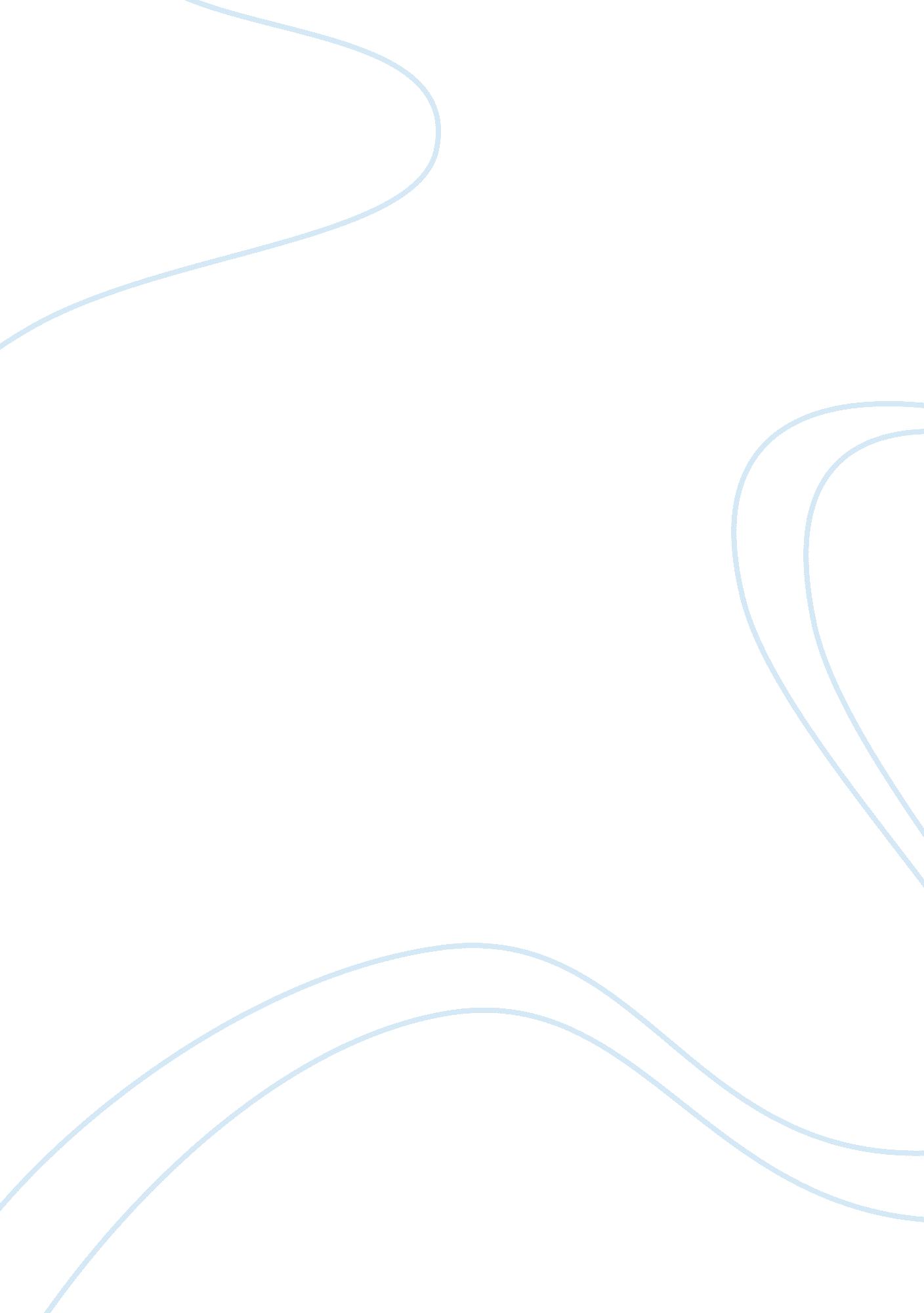 The 5 snarkiest zodiac signs who hurt individuals with their diversionBusiness, Employee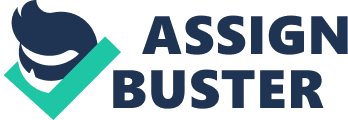 Their words can cut you. When somebody is snarky, they tend not to mind who gets injured in the crossfire of their wry remarks. On the off chance that mockery and ugliness had a youngster, it would be snarky. Furthermore, the snarky zodiac signs are those individuals who have a tendency to be basic, cutting, skeptical, and rude. Like everything in crystal gazing, our horoscopes are a decent marker of how we handle certain circumstances right now. In any case, a zodiac sign can impact certain qualities, one of which can be cutting mockery. Maybe a couple snarky remarks are alright, however in the event that you’re continually throwing them, individuals wouldn’t have any desire to invest excessively energy with you. A very much set point or remark can get you admirers, as long as you don’t escape. Be that as it may, stop and think for a minute: in case you’re continually being snarky, no measure of “ I was simply joking” or “ I’m sad” will up your ubiquity. There’s something juvenile about being snarky like you never got over secondary school. The fitting spots for snark are a bar, the locker room, or on the playing field, not at work, a prospective employee meeting, or on a first date. On the off chance that somebody snickers when you’re being like this, more often than not it’s out of dread that you’ll coordinate your remarks at them, or that you’ll heighten and get much meaner. Consider taking a gander at where your snarkiness is originating from and attempt to move back on it. Having loved ones who adore you and need to associate with you is superior to harming individuals with your diversion. AQUARIUS (January 20 – February 18) Aquarians aren’t happy with immense passionate showcases, so they once in a while separate themselves with snarkiness. Aquarius people are extremely inventive, and their brains work rapidly, so they can get fretful in the event that they don’t think individuals are staying aware of them or are on their level. When they are snarky, they appear to have the capacity to pinpoint precisely where somebody is the most powerless and hit there with their wry and cutting remarks. You do need to give them focuses for exactness and inventiveness. SCORPIO (October 23 – November 21) In the event that a Scorpio is around individuals they don’t have the foggiest idea, similar to companions of companions, they may progress toward becoming snarky as an approach to emerge and shroud their clumsiness. They’re savvy, mocking, and here and there can put on a show of being severe. Since they never do anything midway, on the off chance that they’re in a snarky state of mind, they will read you like a book and give you so much shade, you won’t realize what hit you. A very much put remark from a Scorpio can abandon you gutted. Growth (June 21 – July 22) Growths aren’t not at all like Scorpios in the way that their snarkiness is typically a response. Tumors feel things profoundly and in the event that they’re harmed or furious, they will lash out. Different circumstances, Tumors can be snarky to keep you from getting excessively close. On the off chance that a Growth individual has some repressed sentiments and doesn’t feel safe to express them in an open way, they’ll be snarky. It’s not the most beneficial approach to manage sentiments of desire, rivalry, or potentially disappointment, yet now and again it feels like the main way. VIRGO (August 23 – September 22) Virgos have a tendency to make progress toward flawlessness, for themselves and for others. Their disappointment at defect uncovers itself in their snarky remarks. Virgos surmise that they’re concealing their disappointment, however it’s not hard to find some hidden meaning and see that their poke isn’t perky or affable — it’s intended to sting. On the off chance that mockery has no genuine funniness behind it, at that point it ends up pitiless. Virgos shouldn’t utilize their insight as an approach to place somebody in their place or to work out their own particular sentiments of flaw. GEMINI (May 21 – June 20) Geminis have a tendency to get snarky to control the discussion. In the event that somebody is too verbose or excessively nitty gritty in the story that they’re telling, Gemini will state a couple of decision words. They’re experts of correspondence, so they don’t comprehend why individuals aren’t as skilled as them. Geminis additionally don’t value getting hindered or other individuals recounting a similar story over and again, so rather than amenably advising them that they’ve just recounted that story or joke, they make a snarky remark. 